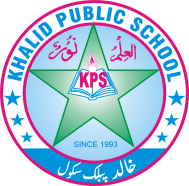  Oral table.           /5Q#2.  Circle the correct option.                                                                    /10 _______ is a proper fraction.1/4                                    b).  4/5                          c). 7/4The sum of 2/7 and 3/7 is .1/7.                                   b) 5/7.                           c) 6/7 The most appropriate unit to measure the length of a room. m                                      b) cm                           c) kmThere are _______ milliliters in 1 litre 1000.                                 b) 500.                         c) 100The equivalent fraction for.3/4 6/8.                                    b) 3/8.                          c) 9/8The abbreviation used for kilogram.    a) Mg                                      b) gk                            c) kg.        7). The distance from one City to another City can be measured in.               a) kg.                                       b) km.                          c) cm       8). The sum of 12 hours and 5 hours.               a) 17 minutes.                         b) 17 hours.                 c) 7hours       9). The abbreviation p.m. stands for.               a) post master                         b) post Marine.            c) post meridiem      10). The minute hand shows ________minutes between each of the 12 marks on a .              clock.               a)10.                                        b) 5.                            c)60Q2)write the defination                  /5  Kilogram __________________________________________________________________________________________________________________________________________Capacity . __________________________________________________________________________________________________________________________________________Q3) solve the following .               /6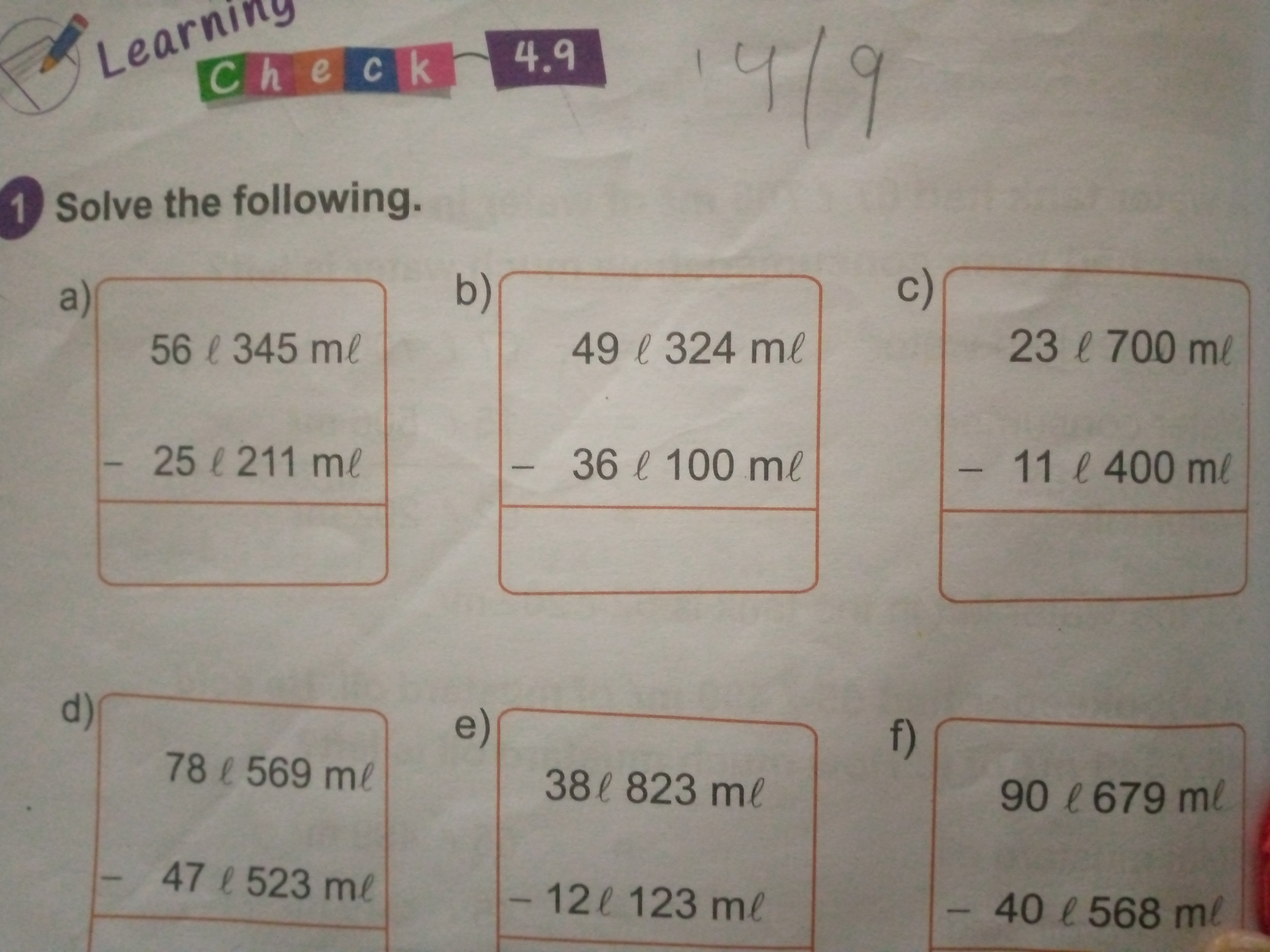 Q4) write a.m or p.m with the given times.          /5Evening 5:45 _______Morning11:25________Night 10:20__________Afternoon 3:00_________Q5) look at the clock below write the correct time.            /6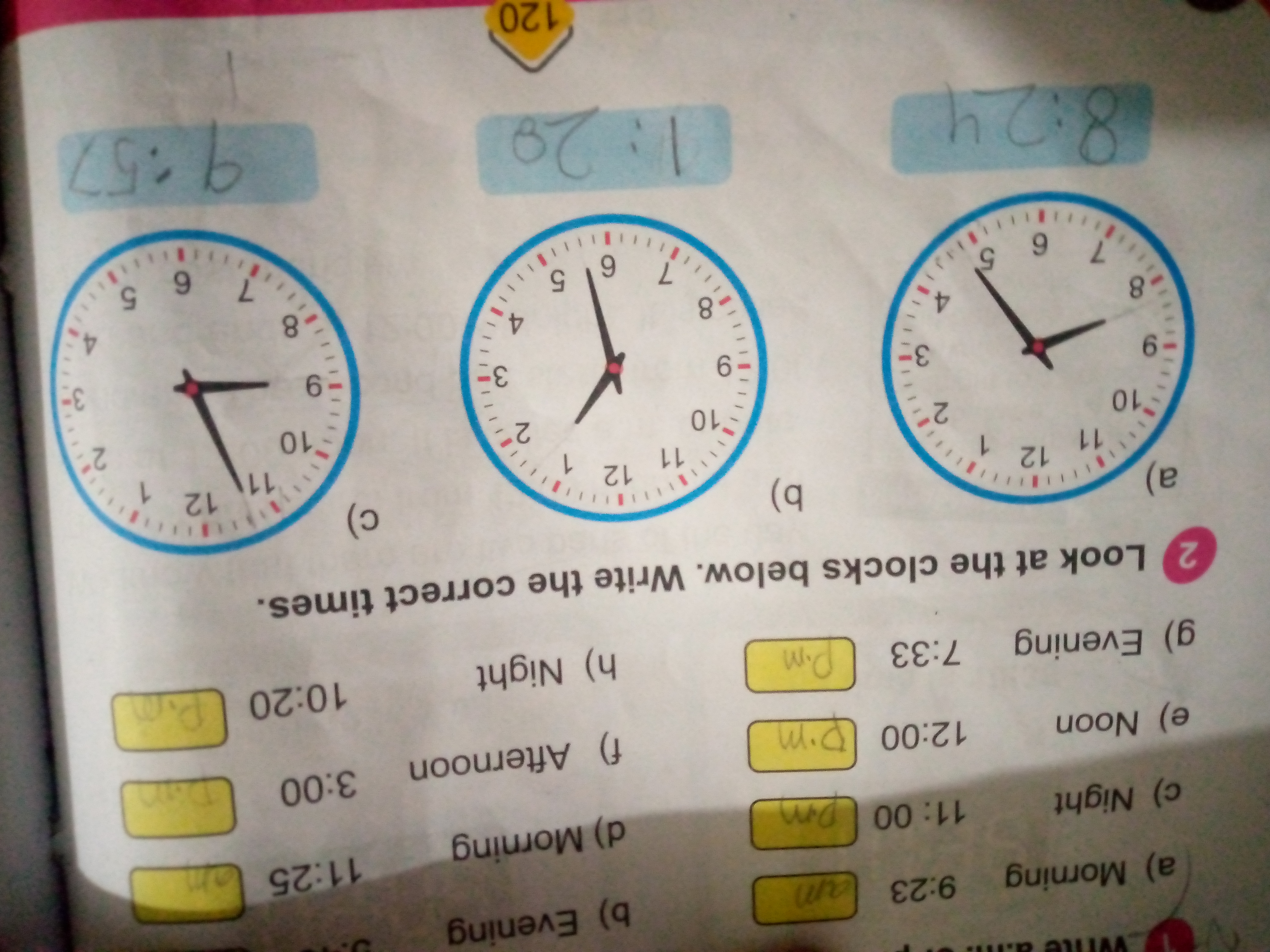 Q6) Maria recited the Holy Quran for 3 hours on Sunday and 2 hours on . Find the total time she spent reciting the Holy Quran.                                                 /4Q7) Add the following fractions.                    /46/10 + 2/101/6 + 4/6Q8)Match the figure with their correct fraction.              /5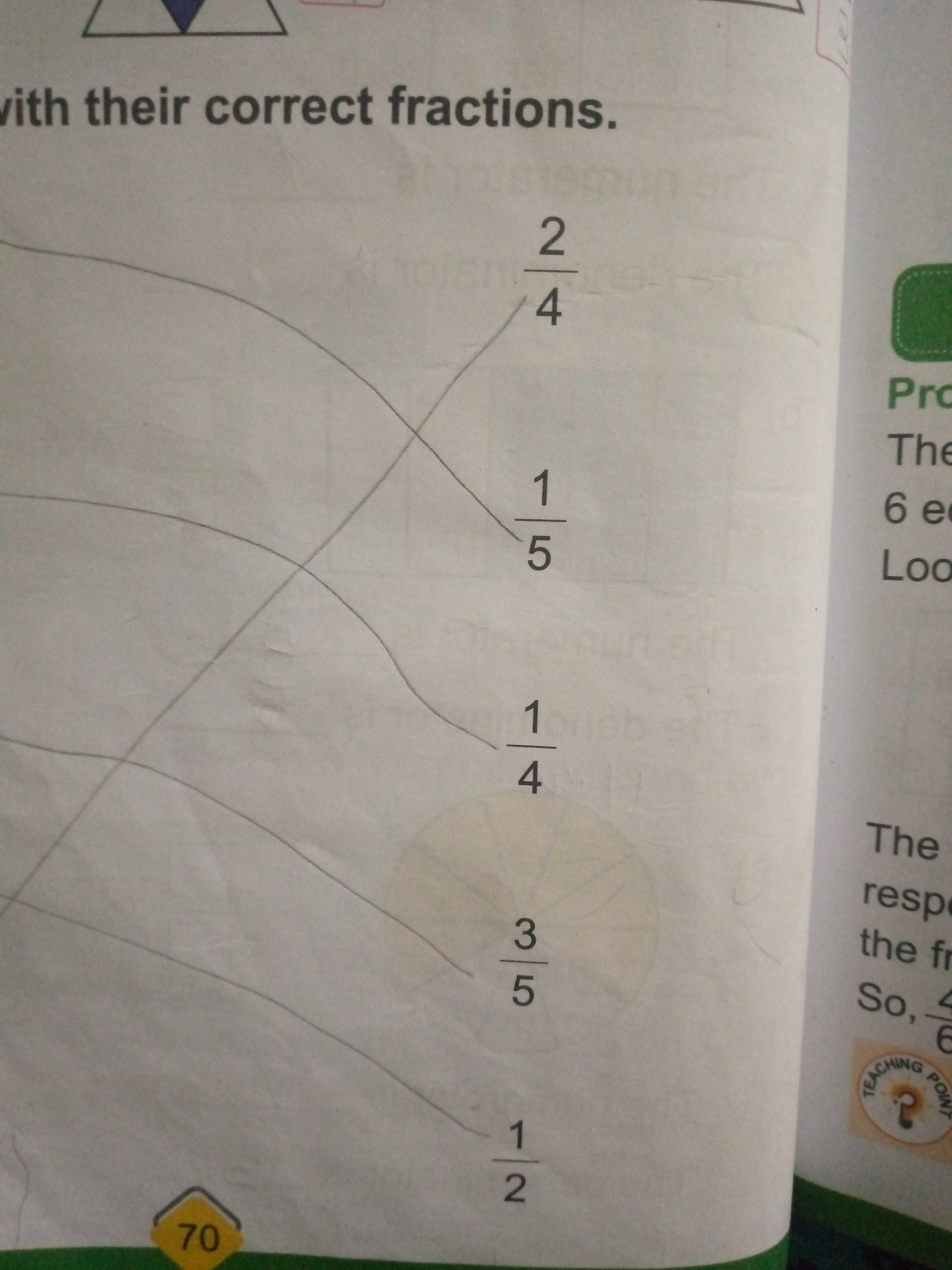 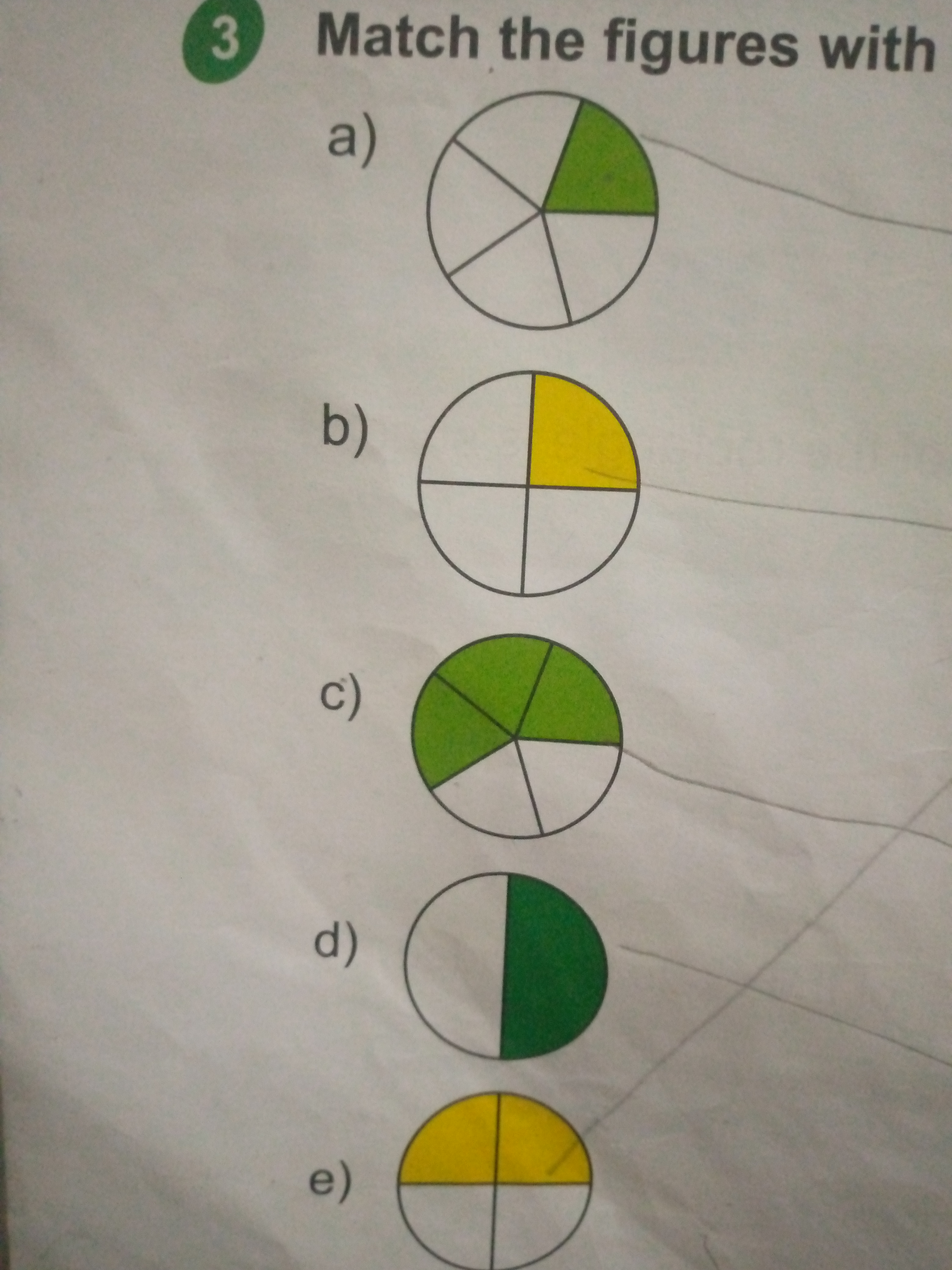 